Профилактика гриппа и ОРВИ у детейПочему важно именно предупредить болезнь, а не лечить ееВ этой статье мы расскажем о том, как избежать сезонного больничного и закалить иммунитет. Также вы узнаете о современных, методах  профилактики гриппа, простуды и орви у детей дошкольного возраста.Осенне-зимние заболевания стали уже настолько привычными, что многие воспринимают их как данность. Больше всего подвержены недомоганию малыши, которые уже учатся или ходят в садик. По статистике начинающий детсадовец может переболеть до десяти раз за год.Простуда и вирусные недуги имеют неодинаковую природу происхождения. Но их объединяет одно – вероятность получения осложнений. Ослабленный иммунитет не может бороться с проявлениями, появляются разные виды воспалений, которые становятся хроническими. Они, в свою очередь, могут влиять на работу других органов.ПоследствияТонзиллит.Гайморит.Бронхит.Сердечная недостаточность.Пневмония.Ларингит.Отит.Проблемы нервной системы.Как проявляет себя простудаУ сезонных заболеваний всегда есть инкубационный период, который не всегда можно заметить. Но если увидеть признаки ОРВИ или ОРЗ на начальной стадии, можно быстрее и эффективнее вылечить их.Вялое поведение, нет активности.Отсутствие желания играть.Головная больНе хочет есть, нет аппетита.Долгий сон.Плаксивость, плохое настроение.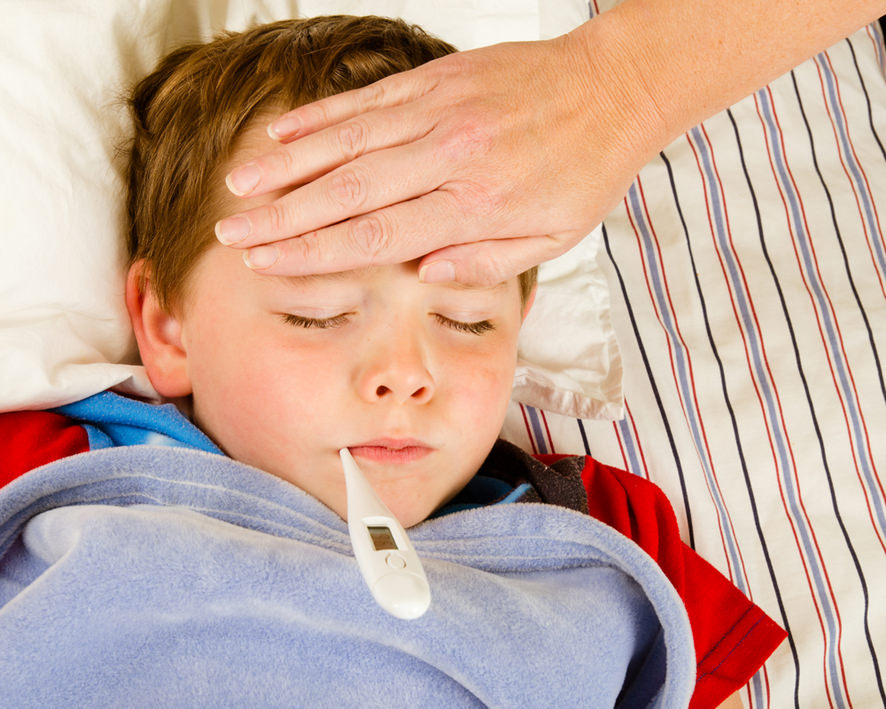 Что делать если болезнь не удалось устранить в самом началеДля полного выздоровления понадобится несколько дней. Вам может показаться, что ребенок снова стал активным, у него не болит горло, нет насморка, и значит – простуда ушла. Это не так, всегда требуется еще некоторое время на закрепление результата. В этот период нужно будет продолжать принимать некоторые препараты и вести определенный режим. Чем можно помочь, кроме визита к врачу и покупки медикаментовПредоставьте заболевшему малышу покой, проветривайте помещение, периодически в течение суток протирайте мебель влажной тряпкой.Скорректируйте рацион: внесите в него больше фруктов, овощей, кисломолочных продуктов.Не используйте антибиотики без консультации доктора и не миксуйте подряд все лекарства самостоятельно. Они могут конфликтовать друг с другом и, в лучшем случае, эффекта не будет ни от одного из них.Сделайте много теплого напитка, приготовьте брусничный или клюквенный морс, добавьте в него лимон и мед.Делайте ингаляции с эвкалиптом, алоэ, ромашкой.Жаропонижающие препараты нужно давать только после повышения температуры до 38. До этого значение градусника говорит о том, что иммунитет борется с инфекцией. Можно намочить полотенце в прохладной воде и положить на лоб, чтобы больному стало легче.Не заставляйте есть. Даже при 37 градусах на термометре аппетит снижается, это нормально. Правильнее будет дать еще воды.Не запрещайте играть, просто посоветуйте выбрать что-то спокойное, чтобы не перенапрягать детский организм.Как предотвратить грипп у ребенкаЛучшая защита – это нападение. В случае с коварными вирусами это правило работает как нельзя успешно. Только нужно не атаковать, а ставить барьер из крепкого, надежного иммунитета. Проще говоря, необходимо закаляться. Как это делать?Для укрепления организма в целом подойдут такие процедуры как обтирание полотенцем или контрастный душ. Только помните, что приучать к разнице в температуре необходимо понемногу, постепенно. Не стоит сразу же начинать с холодного обливания. Во-первых, детям это может не понравиться. Во-вторых, так можно простудиться.Ежедневные, не меньше часа прогулки. Гулять лучше на свежем воздухе, там где меньше людей и возможности заразиться. Парк, сквер, сад, лес — идеальные варианты. Старайтесь выезжать за город хотя бы на выходные.Летом по возможности проводите как можно больше времени на природе. Необязательно брать отпуск для поездки на море. Дача подальше от дороги тоже подойдет.Хорошо действует на иммунитет массаж стоп. Пусть ребенок бегает босиком как можно чаще. Купите специальные массажные коврики.В сезон простуд можно закапывать в нос солевой раствор или смазывать ноздри оксолиновой мазью.Научите детей, что нужно обязательно мыть руки после прогулки, соблюдать личную гигиену.Одевайтесь так, чтобы не допустить перегрева.Воздух в помещении должен быть достаточной влажности. В зимний период с этим может возникнуть проблема. Ее решает установленный увлажнитель.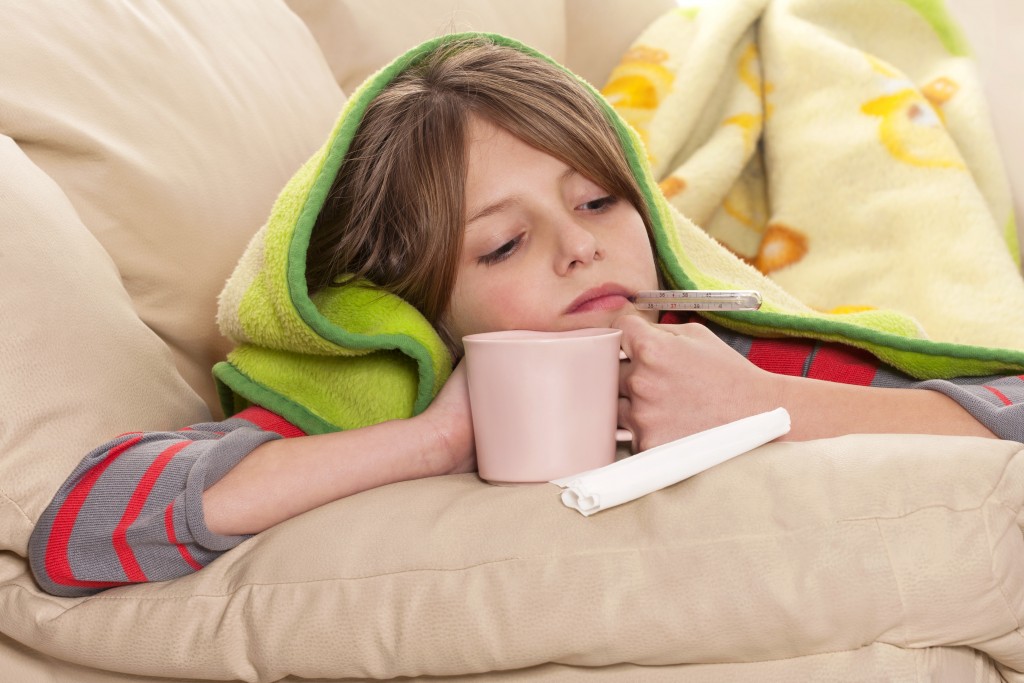 Как не заболеть гриппом ребенку во время эпидемииСразу же хотим отметить, что в случае плохого самочувствия малыша и наблюдения у него всех признаков заражения — обязательно обратитесь к врачу. Только доктор может подобрать индивидуальный способ борьбы с недугом, который не навредит, а поможет выздороветь.Выполните эти действия и вы уменьшите вероятность недуга.Помещение важно как можно чаще проветривать, даже если дома никто не болеет. Свежий воздух улучшает самочувствие и выветривает микробы из квартиры.Существует мнение, что чесночный сок является очень полезен в борьбе с ОРВИ — можно разложить раздавленные кусочки по квартире.Более приятный способ лечения запахами — ароматерапия. Натуральные эфирные масла, добавленные в специальную лампу оздоравливают воздух и человека в том числе. В зимний и осенний период используйте хвойные, цитрусовые, герань, иланг-иланг. Только помните, что средство должно быть натуральным, а оно не может стоить дешево. Лучше покупать его в аптеке или специализированных магазинах.Если кто-то из домашних уже заболел, исключите любой контакт с этим членом семьи. По возможности выделите ему изолированную комнату.Закупите марлевые повязки для выхода на общую территорию и улицу. Врачи утверждают, что маска нужна именно для носителя вируса. Она должна плотно прилегать к лицу, ее можно носить не дольше двух часов.Периодически проводите влажную уборку с использованием обеззараживающих моющих жидкостей.Соблюдайте правила личной гигиены и научите этому ребенка: хорошо промывайте посуду, руки.Пересмотрите ежедневный рацион. Сбалансированное питание и витаминные комплексы поддерживают иммунитет.Установите правильный режим дня. Здоровый сон — важная часть жизни и взрослых и малышей. За семь-восемь часов в промежутке с 10 вечера до утра организм полностью отдыхает и более активно противостоит болезням.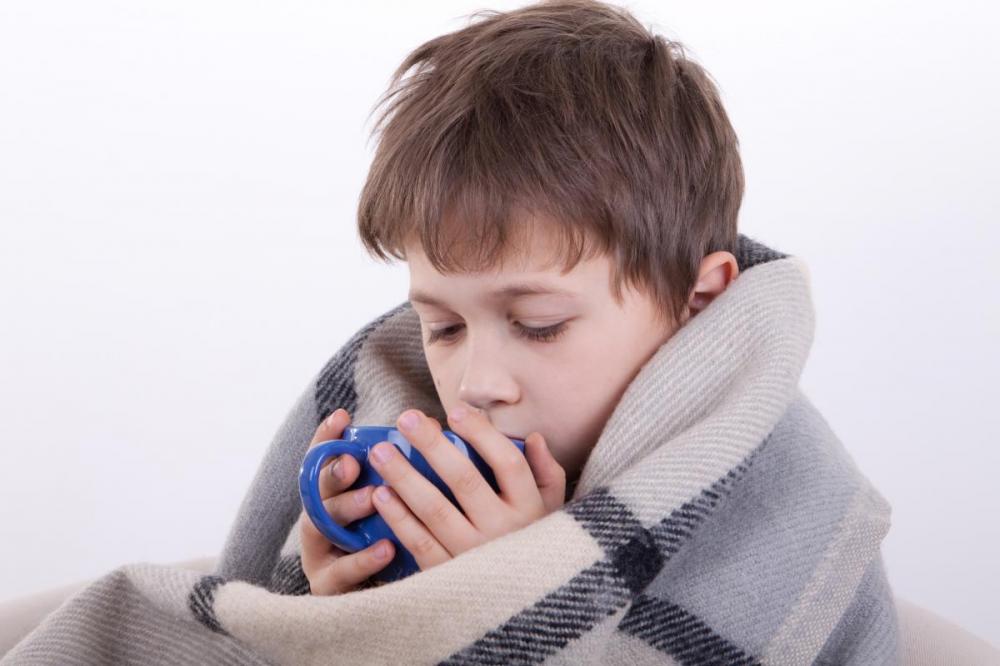 Противовирусные лекарства и препараты для профилактики гриппа и орви для детейВажно понимать, что перечисленные меры снижают вероятность заражения, но не снимают ее полностью. Также нужен прием иммуностимуляторов, которых сейчас очень много. Мы поможем разобраться в их разнообразии, а также преимуществах и недостатках.  Есть два основных способа борьбы с вирусамиВведение вакцины. Она ставится ежегодно и защищает от определенных штаммов гриппа Это результативный и недорогой, а для некоторых категорий граждан — бесплатный способ защиты. Прививки третьего и четвертого поколений наиболее эффективны и лучше всего переносятся и малышами и взрослыми. В некоторых случаях в первые тридцать минут после введения возникают тошнота, головная боль.Противовирусные средства. Их стоит начать принимать до разгара эпидемии.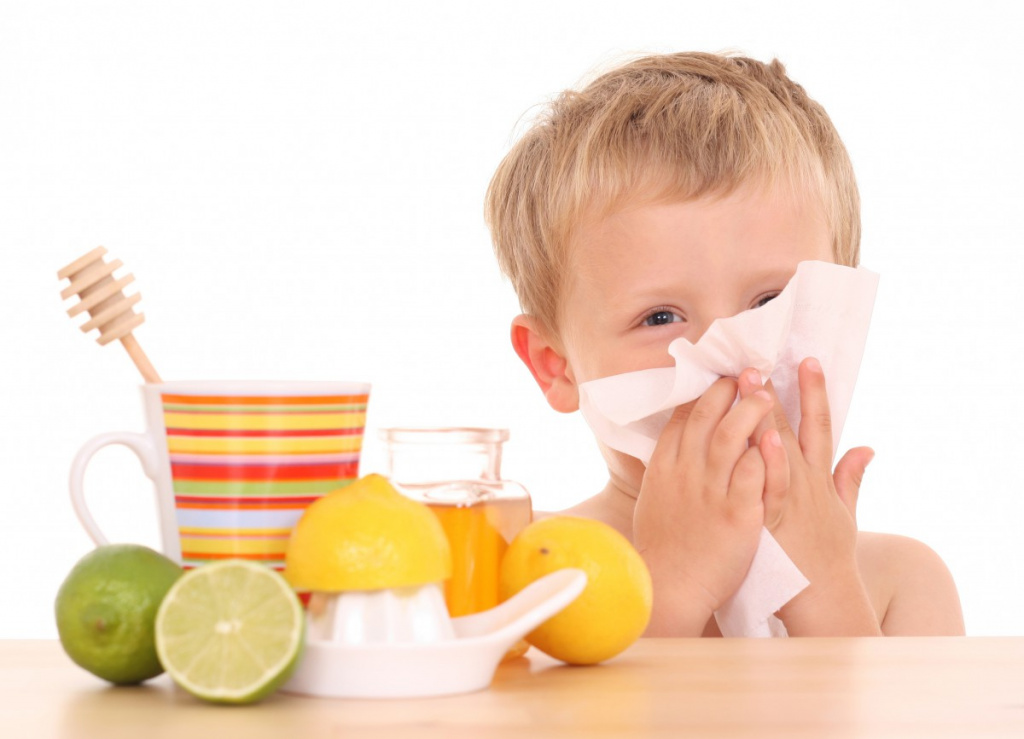 Поможет ли нетрадиционная медицинаМногие родители боятся давать своим детям синтетические таблетки, ратуя за натуральность. Другие наоборот — с недоверием относятся к лечению травами. Истина как всегда где-то посередине. Конечно, лечить ОРВИ только лимоном нельзя. Но не стоит отрицать и благотворное действие чаев и отваров из растений. Они также состоят из химических веществ, которые при условии правильного выбора ускорят выздоровление. Нетрадиционная медицина — прекрасный помощник в профилактике разного рода заболеваний и поддерживающей терапии.Поднимут иммунитет добавленные в чай ромашка, чабрец, эвкалипт, мята, листья смородины.Взбодрит элеутерококк.Поможет справиться с простудой имбирь.Календула снимет воспаление горла.Лаванда и стевия успокоит.Важно помнить, что травы — это такие же лекарства, просто с замедленным действием и имеющие накопительный эффект. Многие из них могут быть опасны. Особенно детям. Поэтому перед тем как делать ребенку чай, загляните в хорошие справочники растений и посмотрите состав. Например, цветы, листья и плоды, которые содержат в себе антрагликозиды способствуют проблемам с ЖКТ. Арбутин, кремнийорганические кислоты раздражают почки.Земляника. Может вызвать аллергию у малышей.Можжевельник. Также есть вероятность травмировать почки.Толокнянка. Та же самая причина.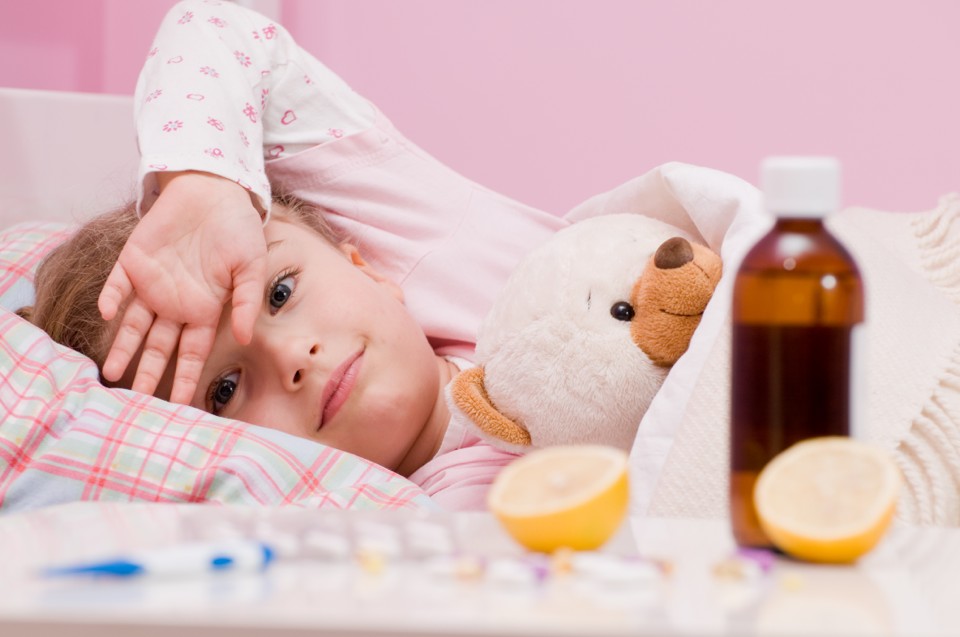 Другие народные средства для профилактики гриппа и простуды для детейГорячие ванны для ног с горчицей (порошок) после холодной улицы. После окончания процедуры нужно насухо вытереть ступни и надеть шерстяные носки.Ежедневный прием смеси из меда и лимона. По вкусу можно измельчить сухофрукты. Все это употребляют утром, перед едой. До шести лет — одну чайную ложку, школьникам — десертную.Употребление компотов из ягод, сушеных яблок, сухофруктов. Морсы из брусники и клюквы.Использование аромалампы или ингаляции с качественными эфирными маслами.Добавьте в рацион побольше фруктов, овощей, кисломолочных продуктов.Подведем итогМы рассказали вам какой должна быть профилактика вирусных инфекций и заболеваний у детей. Важен комплексный подход и выборочное отношение к иммуностимуляторам. Здоровый образ жизни, достаток витаминов и поддержка иммунитета сделают свое дело и болезнь обойдет стороной. Но если ребенок все-таки заразился, мы настоятельно советуем не только принимать лекарство, пусть даже самое лучшее, но и посетить врача. Только специалист может назначить самое действенное лечение. Мы же просто сориентировали вас в многообразном мире современных препаратов и рассказали как нужно действовать в том или ином случае.